Chapitre 8LES ANGLESI – Vocabulaire – Notation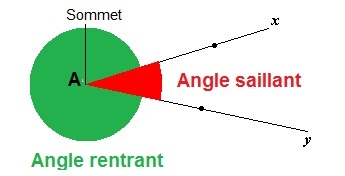 Définitions :La figure représente deux demi-droites de même origine O qui forment :Un angle saillantUn angle rentrantLes deux demi-droites sont les côtés de ces deux anglesL’origine des deux demi-droites est le sommet de ces deux angles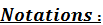 II – Mesure d’un angleL’ unité de mesure d’un angle est le degré.Un angle se mesure à l’aide d’un rapporteur.Exemple :Tracer une demi-droite [Ox). Construire [Oy) de sorte que  =50°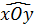 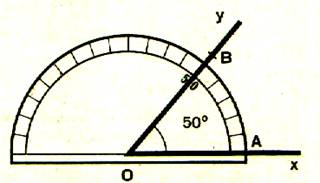 Notation : 50 ° se lit « cinquante degrés »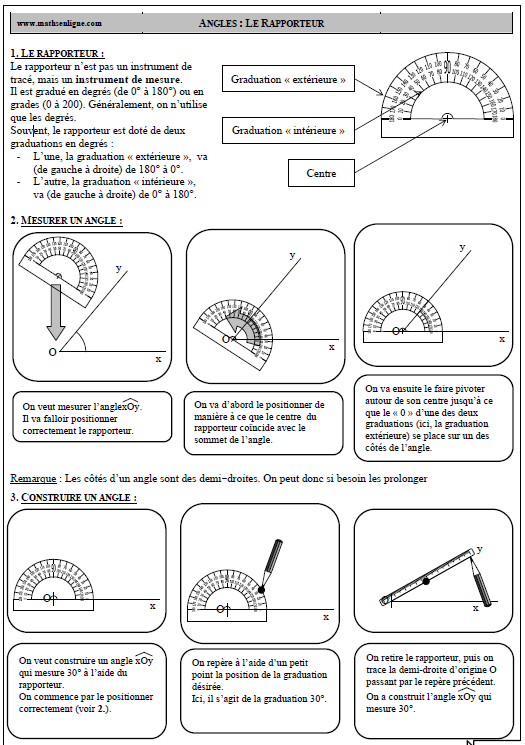 III – Les angles particuliersRemarque :  Un angle saillant est toujours compris entre 0° et 180 °                       Un angle rentrant est toujours compris entre 180° et 360°IV – Angles adjacentsDéfinition : Deux angles sont adjacents quand :Ils ont le même sommetIls ont un côté communIls sont de part et d’autre du côté communExemple : Les angles  et  ne sont pas de part et d’autre de leur côté commun [Sx). 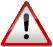 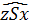 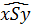 Donc ces deux angles ne sont pas adjacents. Propriété :Quand deux angles  et  sont adjacents, alors  =  + 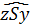 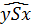 V – Bissectrice d’un angleDéfinition : La bissectrice d’un angle est la droite ou demi-droite qui partage cet angle en deux angles adjacents de même mesure. Exemple : I – Vocabulaire – NotationII – Mesure d’un angleIII – Les angles particuliersIV – Angles adjacentsV – Bissectrice d’un angle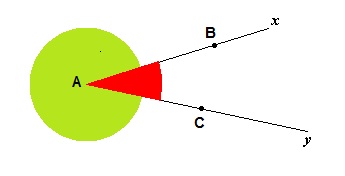 On note  ou  l’angle de sommet A dont les côtés sont les demi-droites [Ax) et [Ay)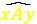 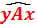 Si B appartient à [Ax) et C appartient à [Ay), l’angle  se note aussi  ou 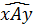 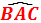 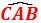 On note  ou  l’angle rentrant de sommet A dont les côtés sont [Ax) et [Ay). Cet angle peut aussi se noter  ou .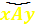 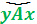 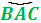 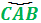 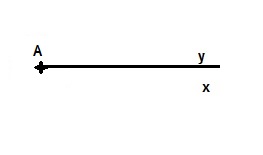  = O° est un angle nul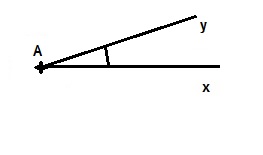 0°    90 ° est un angle aigu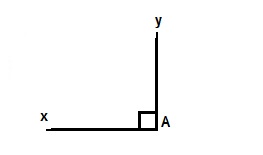 xAy = 90 °xAy est un angle droit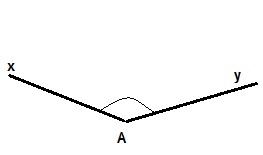 90°  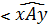 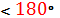  est un angle obtus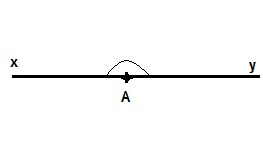  = 180 ° est un angle plat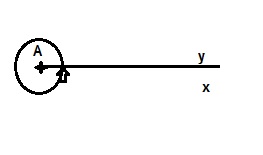  = 360 ° est un angle plein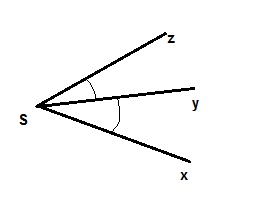  et  ont le même sommet Sils ont un côté commun[Sy)ils sont de part et d’autre du côté communDonc et  sont des angles adjacents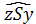 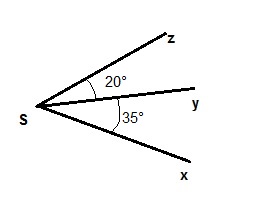  et  sont deux angles adjacents.Donc  =  +            = 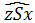 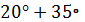             = 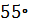 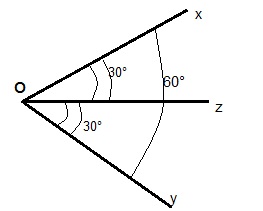  = 60° =  =   2 = 60°  2 = 30°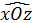 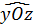 rentrantsaillantsommetcôtés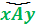 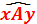 degréunitérapporteurmesureangle obtusangle pleinangle aiguangle platangle saillantangle nulangle rentrantangle droitde part et d’autreadjacentssommetadjacentsmême sommetcôté communpartagemesurebissectrice